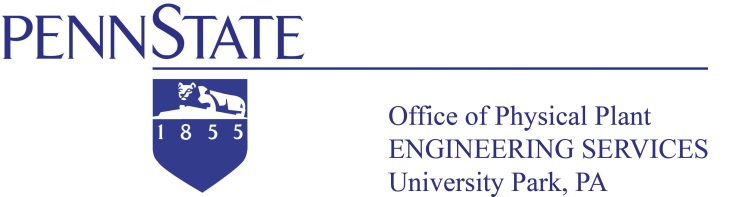 Steam Boiler Plants:Steam is generated at high pressure (250 psi) from gas-fired boilers at two locations.  Low-pressure steam is generated by steam turbines in the West Campus Steam Plant.  The turbines utilize high-pressure superheated steam and are set to exhaust at 13 psi.  Summer plant operation yields a typical load of 80,000 lbs/hr @ 250 psi.  A typical winter operation yields an average load of 250,000 lbs/hr @ 250 psi.  In each case, approximately 50% of the steam generated is delivered to campus at 150 psi, after being reduced at the West Campus Steam Plant and also from the East Campus Steam Plant, and 50% of the steam generated is delivered to campus at 13 psi is only being produced at the West Campus Steam Plant.  The peak load on the steam plants to date of approximately 433,300 lbs/hr occurred on 02/20/2015 when air temperatures approached -7°F for approximately one hour.Peak steam load served during FY16/17:   	387,000 lbs/hr	Peak steam during FY16/17 occurred on:	 01/09/2017Total steam production for FY16/17:	                                                 1,223,137,581 lbsTotal electric production for FY16/17:	                                                 61,467,215 kWh	1	The Firm Capacity, by definition, is the total with the largest boiler off-line. The electric output of the turbines is limited by the need for low-pressure steam or limitations in our heating equipment to utilize low-pressure steam and not by the production capacity of the turbines.Steam Distribution:Steam consumption is by 250, 170 and 13-psi distribution systems.  The 250-psi system is used to drive the turbine generators that produce the 13-psi steam while also co-generating electricity.  Steam driven turbine feed water pumps, induced draft fans and forced draft fans are used in the boiler plant at 250 psi and also exhaust at 13 psi.  The 170-psi system is used for process and heating loads throughout the campus.  Process loads include lab use, sterilizers, distilled water, laundry, dining hall use, etc.  For heating purposes, this steam is reduced to low pressure at the individual buildings.  The 13-psi system is used for space heating, domestic hot water and absorption chillers throughout the campus.  Due to system use and losses, the 13-psi system only delivers about 5 to 8 psi to the buildings during heavy load conditions in the winter months.Steam Condensate System:The steam condensate is gathered at the individual building level by a gravity return system to a building condensate pump.  The building pump pushes the condensate into the campus return system.  Most of the North and East areas of campus flow by gravity to the East View Condensate Pumping Station.  From there the condensate is pumped to the West Campus Steam Plant.  The Central campus area flows by gravity to Hammond Building, where it is pumped to the West Campus Steam Plant.  The West campus is returned to the West Campus Steam Plant via a vacuum assisted pump.  Approximately 25% of the campus condensate is now returned to the East Campus Steam Plant by gravity.  Average return rate is 75%.Other Power Plant Services Provided:Control air to main campus (Lab Quality):  3,000 SCFM @ 70 psi with a duty, standby and emergency compressor located at each steam boiler plant. (East Campus Plant & West Campus Plant)Natural Gas SystemNatural Gas is distributed around the campus by an underground system of direct buried, coated steel pipes.  Columbia Gas owns some of the piping and all of the billing meters, while the University owns some of the piping and some sub-meters for billing within the University family.  The majority of the University owned lines are at 5 psi, with the exception of some high-pressure gas lines on West Campus and near Physical Plant on the Northern part of campus.  All of the Columbia Gas owned lines are at 25 psi or higher.Campus Electrical System:Electricity for the Campus is supplied from four West Penn Power sub-stations at 12,470 volts.  Each sub-station provides two dedicated feeders to the university with the exception of the Patterson Street substation which provides four feeders.  The maximum import demand for the campus in FY15/16 was approximately 48.6 MW, an additional 6.2 MW being cogenerated.Electrical Distribution System - Normal Power:Electricity is distributed throughout campus at 12,470 volts.  23.5 MW of installed transformation reduces the 12,470 volts to 4,160 volts for an older part of the campus and certain chilled water production.  All new facilities as well as newly renovated facilities are served from the 12,470 volt distribution system.  The steam turbines at the West Campus Steam Plant generate power at 12,470 volts and operate in parallel with the utility power.  The combustion turbine generator is located at the East Campus Steam Plant.  The combustion turbine can operate in island mode if utility power is not available.Electrical Distribution System - Emergency Power:The emergency power is distributed at 4,160 volts to a significant number of campus facilities.Automatic transfer switches at each building sense loss of normal power and transfer the building load life-safety load to the emergency system.  The emergency systems are served from two 2,000 kW diesel generators.Some buildings have a traditional emergency generator in lieu of a connection to the campus emergency circuit.  A second circuit, similar to the emergency system, provides power to the standby circuit on campus.  That circuit serves critical research and legally required non-life safety backup power via transfer switching in buildings.Chilled Water System:A campus chilled water distribution system is relatively new compared with the other utility systems.  The system has three chilled water production facilities connected to the distribution loop.  The total system capacity when completed will be approximately 40,000 tons and will include an East Campus Chiller Plant, which is not yet into design.  Many of the existing buildings still have their own chillers installed.  An eventual connection to the campus distribution system will be made as selected building chiller plants are retired.  There are approximately 135 air or water cooled chillers installed and maintained at University Park for process and air conditioning purposes ranging in size from a few tons to 1000 tons.  These chillers represent approximately 25,000 tons of installed capacity.  A second expansion of the North Campus Chiller Plant was completed in 2011 to bring the total number of chillers in the North Plant to 6.  The final expansion of the North Plant is currently under construction, and scheduled to be complete for summer 2018.  This final expansion will add two 3,000 ton chillers, bringing the total cooling capacity of the plant to approximately 15,000 tons.  The second phase of expansions & modifications to the West Campus Chiller Plant were completed in 2014, which added a 3000 ton, dual compressor chiller.  A project is currently under construction at the West Plant to add a used 900 ton chiller, and is scheduled to be complete for summer 2018.  This will bring the total cooling capacity of the plant to approximately 7,200 tons.Peak central chilled water load served during FY16/17:  	         16,700	   tonsPeak central chilled water load during FY16/17occurred on:		09/08/2016Total central chilled water load production for FY16/17:	                                                 35,260,150 ton-hrs	**  The West Campus Chiller Plant has a potential future capacity of 13,500 tons.Chilled Water Distribution:Underground chilled water piping has been installed under the main road corridors that intersect campus including:  Pollock Road, Shortlidge Road, Curtin Road, Bigler Road and McKean Road.  Piping has also been installed from the West Campus Chiller Plant across Atherton Street.  During FY06/07 loop additions were designed and installation was initiated in several areas.  A branch was added to serve Reber, Hintz Alumni Center, EE East, EE West, Deike, Hammond, Sackett, Hosler, and Steidle.  The branch serving Davey and Osmond was extended to Chandlee.  A branch was added along Bigler Road, under Park Avenue to serve the Katz Building.  A branch was added to serve Wartik, Althouse, and Buckhout.  The extension of the main was added in the northwest corner of campus in summer of 2009 that connected Arts Building, Cedar Building, and Keller Building, Gary Schultz Child Care Center and the Moore Building Addition.  These mains now also serve Ford, Mateer, and Kern Buildings.  The mains will serve all existing buildings in this area in the future, including Rackley, Chambers, and Carpenter Buildings.  Old Main and White Building were connected to the campus chilled water system in 2012.  Piping was extended under Curtin Road in 2012 to connect the IM addition and Shields.  Piping was also extended to McKean Road and connected Redifer Dining Hall, Haller/Lyons Dorm and the new dormitory building, Chace Hall.  The HUB, Bookstore, Grange and Pegula Ice Arena were also added to the campus chilled water system in 2013.  New 24” underground piping was added in 2014 between the mains near Pond Building and the Forum Building, creating a new “loop” in this part of the system.  In the process, piping was taken into Mueller Building, and the existing underground piping between the Library and the Pasquirilla Spiritual Center was connected.  Buildings that were added to the campus chilled water system in 2014 include Cooper/Hoyt and Ewing/Cross dormitories, the Water Tunnel, North Henderson Building, BioBehavoral Health Building, Ford Building and the main gym in Rec Hall.  Buildings that were added in 2015 include Mateer, Hibbs/Stephens Dormitories, AG Science and Industries Building, Henning Building, Visual Arts Building, Burrows Building, and the Health and Human Development Building.  Buildings that were added in 2016 include Hosler, Steidle, Kern, Whitmore Lab, Hammond and Sackett Buildings, Armsby, Patterson, Weaver Buildings, Findlay and Johnston Dining, Pollock Dining, and all dormitory buildings in Eastview Terrace.  Buildings that were added in 2017 include Nursing Sciences Building, Research West Building, Applied Sciences Building, Pasquirilla Spiritual Center, and Earl Hall.As of August 2017, the Campus Chilled Water System serves a total of 9.3 million square feet in 111 buildings; an estimated peak cooling load of approximately 18,100 tons.Water SystemThe potable water system on the University Park Campus is owned and operated by the University.  There are nine production wells currently in service in two well fields; each well field has additional production capacity above the daily water demands.  The University uses on average approximately 2.0 million gallons of water per day.  Three above ground water storage tanks have a storage capacity of 3,250,000 gallons, which is over a day’s supply.  Treatment and monitoring is provided for all wells at a central water treatment plant to ensure that water delivered to customers meets all regulatory requirements.  Several interconnections with the State College Water Authority (SCBWA) are maintained where water can be exchanged.  An additional emergency interconnection is maintained with College Township Water Authority (CTWA) which the University could supply water to CTWA.University Park has two main well fields: Big Hollow and Houserville.  The Big Hollow Well Field has six permitted production wells: UN2, UN14, UN16, UN17, UN24, & UN26, of which all six wells are currently in use.  The Houserville Well Field has three permitted production wells: UN33, UN34, & UN35, of which all three wells are currently in use.  An additional permitted production well is UN28A, which is not in use.  The wells have the following permitted capacities:Well UN28A has a capacity of 300 gpm or 0.432 mgd (year drill – 1974).  University Park’s total well fields’ production capacity is 6,920 gpm or 9.965 mgd.Geology and HydrogeologyBoth the Big Hollow and Houserville Well Fields are located in karst limestone terrain.  The region’s land surface contains many sinkholes, caves are common, and surface drainage is minimal.  Big Hollow wells are installed in the Cambrian Gatesburg Formation.  Houserville wells are over the Ordovician Nittany and Axeman Formations.  The wells in both fields have relative high yields for the consolidated formations they are sited.Water QualityBoth the Big Hollow and Houserville Well Fields’ water is hard; Big Hollows water’s hardness ranges from 150 to 250 mg/l as CaCO3, and Houserville water’s hardness ranges from 300 to 375 mg/l as CaCO3.  The water is high in alkalinity and total dissolved solids from the dissolved mineral content.  Forty water quality samples are collected and analyzed each month from the distribution system.  The treated water meets both primary and secondary US EPA drinking water standards.  An annual water quality report is prepared each year in June, which is referred to as Consumer Confidence Report (CCR).  The 2016 CCR is posted on the Office of Physical Plant’s web site at https://opp.psu.edu/sites/opp/files/consumerconfidencereport2016.pdf.Water TreatmentWater Treatment Facilities for University Park’s potable water include Chlorine House #1, Chlorine House #2, Chlorine House #3 (inactive), Chlorine House #4 (inactive), Chlorine House #5, the Air Stripping, Water Treatment Plant and the new Advanced Water Treatment Plant.Chlorine House #1 is in Big Hollow.  The Big Hollow Wells flow through Chlorine House #1 to the Advanced Water Treatment Plant (AWTP) and the flow is metered.  Existing equipment is in place should chemical condition be required prior to the entering the AWTP in the future.Chlorine House #2 is in Big Hollow.  There are two parallel treatment trains, one for “finished water” and the other for “raw water”.  The finished water train meters flow through the water distribution system.  The raw water train is a back-up system to allow raw water from the Houserville Wells to be conveyed to the AWTP through the Big Hollow raw water line.  It can also be used to convey Big Hollow Wells to the AWTP through the Houserville raw water line.Chlorine House #3 is on the Golf Course.  The facility is inactive.  It treated the water from Well UN28A.  The treatment consisted of flow monitoring, chemical addition of a sequestering agent (phosphate compound), and chlorination for disinfection.Chlorine House #4 is at the West Campus Steam Plant.  The facility is inactive.  It treated the water from Well UN12.  The treatment consisted of flow monitoring, chemical addition of a sequestering agent (phosphate compound), and chlorination for disinfection.Chlorine House # 5 is in Houserville.  The Houserville Wells flow through Chlorine House #5 to the AWTP and the flow is metered.  Existing equipment is in place should chemical condition be required prior to the entering the AWTP in the future.Air Stripping Water Treatment Plant (ASWTP) is located north of the Physical Plant Building.  Currently the facility is bypassed.  The water for the Houserville Wells can be air stripped by this facility to remove volatile organic compounds prior to entering the AWTP.The Advanced Water Treatment Plant (AWTP) went into operation in late April of 2017.  It is located beside the Arboretum.  The plant consists of parallel treatment trains for the Big Hollow and Houserville Well Fields.  The Big Hollow process consists of microfiltration and granular activated carbon adsorption.  The Houserville process consists of microfiltration, granular activated carbon adsorption, and non-filtration.  The flows from the two trains are blended together, disinfected with sodium hypochlorite, and the pH adjusted with sodium hydroxide prior to being pumped into the water distribution system.  The AWTP is the regulated entry point to the distribution system, and is permitted for 5,200,000 gallons per day.  A number of on-line continuous analyzers monitor the water quality produced by the plant.Water Distribution SystemUniversity Park’s potable (drinking) water system consists of over 60 miles of pipe.  The majority of the distribution system’s piping is constructed of ductile iron.  Three elevated storage tanks in the distribution system provide reserve storage capacity and fire protection for University Park.Water StorageUniversity Park’s potable water system has three elevated storage tanks.  Water Tower #1 is inactive and is planned to be utilized in the future for reuse water.  It is located near the Nittany Lion Inn.  It was erected in 1937 and has a storage capacity of 500,000 gallons.  Water Tower #2 was demolished and replaced with Water Tower #5.  Water Tower #5 is located near the North Halls.  It was erected in 2017 and has a storage capacity of 750,000 gallons.  Water Tower #3 is located north of the Physical Plant Building.  It was erected in 1962 and has a storage capacity of 1,000,000 gallons.  In 2016, the tank was raised 16 feet in elevation.  Water Tower #4 is located on the Golf Course.  It was erected in 1992 and has a storage capacity of 1,500,000 gallons.  In 2015, the tank was raised 16 feet in elevation.Sanitary SystemThe University owns, operates and maintains a sanitary sewer system, which provides sanitary sewer service to a majority of the University Park Campus as well as a small portion of State College Borough in the College Heights neighborhood.  The sanitary system consists of a sewer collection system, wastewater treatment plant and effluent disposal system.The sanitary sewer collection generally consists of approximately 18 miles of gravity collection lines, over 900 manholes and five pumping stations.  All pumping stations are currently operating well below their design capacity. A summary of the pumping stations and their design capacities is provided below.Requirements and limitations regarding the discharge of pollutants into the University’s sanitary sewer collection system are provided in University Policy SY40, which is available online at https://policy.psu.edu/policies/sy40.Flows from the collection system are conveyed to the University’s wastewater treatment plant (WWTP), which is located along University Drive near the intersection with Route 26.  The WWTP has a permitted hydraulic capacity of 4.0 million gallons per day (MGD), with a current annual average daily flow rate of 1.6 MGD.  The WWTP has a permitted organic capacity of 9,500 pounds of biochemical oxygen demand (BOD5) per day, with a current organic loading of approximately 3,100 pounds BOD5 per day.  The processes at the WWTP generally include screening, grit removal, primary clarification, trickling filters, activated sludge, secondary clarification and chlorine disinfection.  Solids treatment facilities at the WWTP generally include dissolved air flotation sludge thickening, primary anaerobic digestion, secondary anaerobic digestion and dewatering with a rotary press.  Dewatered biosolids are disposed of at the landfill.Treated effluent from the University’s WWTP is land applied year round at a spray irrigation system known as the Living Filter.  There is no stream discharge of any treated effluent.  The Living Filter consists of approximately 600 acres of agricultural land and forest land.  An estimated 90% of the irrigated water recharges the region’s water table—about 1.4 MGD, or over 500 million gallons per year. The land application of treated wastewater helps to maintain base flows in streams such as Spring Creek and reduces the impacts of drought conditions.  The University’s WWTP has not discharged to Thompson Run since 1983, and is thought to be one of the many reasons that the water quality of Spring Creek is considered to be better now than any time in the last 100 years.  Oversight of the Living Filter operation is managed by the Waste Water Management Committee, a multi-disciplined committee made up of researchers from across the University. Research completed by this committee is transmitted via trade journals and research publications to advance the knowledge base on wastewater treatment plant and sprayfield operation.The University has developed a master plan for a future reclaimed water system for the University Park Campus.  It is estimated that this reclaimed water system could reduce groundwater withdrawals by 300,000 to 500,000 gallons per day.  Sewage facilities planning and permitting has been completed for the system, and installation of portions of the reclaimed water distribution system has begun as opportunities present themselves.  Targeted uses for the future reclaimed water system include toilet flushing, irrigation, vehicle washing, non-potable washdown water, laundry and make up water for cooling towers.  When viable, interior plumbing systems of new or renovated buildings are being installed for future reclaimed water to facilitate the connection to the reclaimed water system when it becomes operational.Storm SystemThe University Park Campus storm drain conveyance system is currently a 100% gravity flow system consisting of approximately 73 linear miles of storm drain pipes varying from 6 inches to 72 inches in diameter, over 830 manholes, and over 3,000 inlets.  The University has varying levels of documentation for the entire system including over 1/2 of which is precisely surveyed.  The University owns large tracts of land in the Centre Region tributary to the Big Hollow (Chpt. 93, CWF), Shavers Creek (Chpt. 93, HQ-CWF), Thompson Run (Chpt. 93, HQ-CWF), Spruce Creek (Chpt. 93, HQ-CWF), Slab Cabin Run (Chpt. 93, CWF sections), and the main stem of Spring Creek (Chpt. 93, HQ-CWF).The core campus portion of the University Park Campus is comprised of four primary drainage basins and several smaller drainage areas.  The four are: 1) the Fox Hollow Drainage Basin, 2) the Bathgate Dam Basin, 3) the Main Campus Basin, and 4) the West Campus Drainage Basin.  The Fox Hollow and West Campus Drainage Basins are tributary to the Big Hollow, the Bathgate Dam Basin is tributary to Slab Cabin Run/Thompson Run, and the Main Campus Basin is tributary to Thompson Run.  Examples of the smaller basins include the Foods Building Detention Pond, the Parking Lot 43 Detention Pond, the Corl Drywell, Cato Park Pond, and the Grad Circle Parking Bio-swales.  Additional information can be found at:https://opp.psu.edu/penn-state-stormwater-publications-and-training-documentsPeak runoff rate control, volume control, and water quality control are conducted in the University Park area to varying degrees in each of the four Basins.  While minor structural stormwater management systems exist in each of the basins that were developed for specific land development projects, major systems have also been constructed to function at the basin scale.  The Fox Hollow and West Campus Basins both are considered to effectively control peak runoff rates, volume, and water quality.  The Bathgate Dam basin is considered to effectively control peak runoff rates and water quality.  The Main Campus Basin at this time does not include any major stormwater management facilities other than the effects seen due to the Duck Pond, which is located immediately downstream.  The amount of imperviousness (including gravel areas) based on the University’s GIS data in each drainage basin can be seen in the table below.Fox Hollow is defined at Basin V-notch Weir along Fox Hollow RoadBathgate Dam defined as tributary area to Dam’s abutment.Main Campus defined as tributary area to the University Drive cloverleaf structureWest Campus defined as tributary area directly upslope of Teaburry Ridge Property line, not including Corl Drywell areas* University impervious area values include State roadwaysThe University owns five (5) ponds at University Park that are large enough to be regulated as dams by PaDEP under Chapter 105.  The hazard classification (Cat-1 or Cat-2) dams require annual inspections and repairs in addition to an updated emergency action plan every five years.  The dams are:The University is in compliance with the requirements of the Municipal Separate Storm Sewer System (MS4) federal EPA and state PADEP programs for stormwater management.  Fifteen campuses, including University Park, are currently required to follow these regulations.  In 2017 the EPA rescinded three existing Campus MS4 permits.  The purpose of the regulatory program is to promote health, safety, and welfare within the University and its watershed by minimizing the harm to the environment by stormwater from the campus.  The regulations require that advance planning be done to minimize run-off from activities occurring on University property.  A program for illegal detection and elimination of non-storm water discharges into the stormwater system is also required.  Additional information can be found at:https://opp.psu.edu/penn-states-ms4-programThe University currently has numerous types of structural stormwater management best management practices in use.  These include, but are not limited to: wet and dry surface detention ponds, subsurface detention ponds, extended detention ponds, constructed and natural wetlands, water quality forebays, grass lined and armored swales, bio-swales, green roofs, infiltration basins, infiltration trenches, porous pavements and concrete, drywells, rain gardens, vegetated filter strips/swales, disconnected downspouts, grass parking systems, oil/water separators, water quality inlets and filters.  The University also has street sweeping and inlet marking programs.  The University also has several advanced experimental areas for stormwater management.  The University’s preferred stormwater BMP is the responsible use and protection of critical recharge areas that have deep and highly renovating in-situ soils.  In 2007, the University established the Water Resource Preservation Area (WRPA) land use classification for 455 acres of its land, much of which consists of the critical recharge areas.  Examples of these areas include the Mitchell Tract closed depressions, the flower garden recharge areas, the Big Hollow, and the cow pasture recharge area.  Because of these facilities, the University overall is a net-zero discharger of runoff in the Spring Creek watershed.  In other words, more runoff from University and non-University impervious areas is recharged on the University’s property than runoff from the University that is discharged off University impervious areas to surface waters.  Purchased Utilities for Fiscal Year 16/17:*Average cost.     ** Blended rate at the burner tip.    *** Tanks topped off, average cost.Utility Contracts:Coal is no longer used.Natural Gas is contracted on a three-year basis from a third party vendor.  The current supplier for FY1718 is BP Energy.  This contract was bid in May of 2016, and included the management of transportation of assets on DTI.  The contract contains a fixed price for delivery to the city gate and DTI Southpoint based commodity pricing.  Natural gas distribution is a tariff rate with Columbia Gas, the local distribution company.  The projected cost at the burner tip for FY1718 is approximately $3.38 per mcf for the steam plant, and $4.54 per mcf for smaller campus accounts. Fuel Oil is purchased as necessary to keep the oil fresh and the tanks full.  The quantity of oil shown may not all be used in the year it was purchased since natural gas is preferred over fuel oil at the heating plants.Electricity distribution service is purchased from West Penn Power.  All ten incoming feeders are monitored concurrently by the utility company and billed as one service.  The demand component is totaled each week and all four weeks are averaged for the month before billing, therefore low demand or load shedding in one week helps to reduce the overall demand charge.  Electric generation for FY1718 is purchased at a wholesale supply rate.  A wholesale contract began for calendar year 2010 and is in place till 2021.  The rate for wholesale supply is variable; however the projected average rate including local distribution for FY1718 is $0.0679 per kWh.Utility Charge RatesSome Departments pay the cost of their utility usage to OPP.  These are Departments such as Housing and Food Service and Athletics.  The following chart shows the billable rates charged as well as our avoidable costs that are used for Energy Savings Projects for FY 17-18:Publisher: Penn State University, Office of Physical Plant, Energy and Engineering Division, Engineering ServicesEditor: Tammy Steiner, Administrative Support Assistant, Ph: (814) 863-3325, email: tlq1@psu.eduPublished:  May 4, 2017Steam GenerationSteam GenerationSteam Flow, kpphSteam Flow, kpphPSI/ºFBTU/LbFirm Capacity1Firm Capacity1WCSPTypeName PlateProvenminus 1 WCSP Boilerminus 1 ECSP BoilerBoiler 1Gas       150,000    150,000 250/530 1,290-150,000Boiler 2Gas       150,000   150,000250/530-            150,000150,000Boiler 8Gas          40,000      40,000250/530 1,29040,00040,000-------       340,000    340,000 190,000340,000ECSPBoiler 1Gas/Oil       100,000      75,000 250/406 1,20275,00075,000Boiler 2Gas/Oil       100,000      75,000 250/406 1,20275,00075,000CT/HRSG5Gas/Oil       117,000   117,000250/4061,202117,000-       317,000    267,000 267,000150,000      657,000    607,000 447,000490,000Electricity GenerationQty.Capacity/TypePsi / ºF inPsi / ºF outlb/KWH MaxWest Campus Steam Plant12200 kw / Steam Turbine250/53013/24627.0West Campus Steam Plant12800 kw / Steam Turbine250/53013/24626.8East Campus Steam Plant17000 kw / Generator Peak Output12,000 kwAverage Summer Output*8,000 kwSubstation IDVoltage# FeedersAvailable Capacity112,4702 @ 20 MWAuto switched, 20 MW total212,4702 @ 20 MWManual switched, 20 MW total312,4702 @ 20 MWAuto-switched, 20 MW total412,4702 @ 20 MWManual switched, 20 MW total512,4702 @ 20 MWAuto-switched, 20 MW totalSteam Turbine 112,4703 MW2 MWSteam Turbine 212,4703 MW2 MWCombustion Turbine12,4707 MWAir temperature dependentCHW GenerationCHW GenerationCHW GenerationCHW GenerationCHW GenerationCHW GenerationCapacity Plant Plant PlantEnergy SourceTypeRefrigerantTons NCCP - North Campus Chiller Plant NCCP - North Campus Chiller Plant NCCP - North Campus Chiller Plant NCCP - North Campus Chiller Plant NCCP - North Campus Chiller Plant NCCP - North Campus Chiller Plant NCCP - North Campus Chiller Plant Chiller 1 Chiller 1 Chiller 1ElectricCentrifugalR134a1,500 Chiller 2 Chiller 2 Chiller 2ElectricCentrifugalR134a1,500 Chiller 3 Chiller 3 Chiller 3ElectricCentrifugalR134a1,300 Chiller 4 Chiller 4 Chiller 4ElectricCentrifugalR134a1,300 Chiller 5  Chiller 5  Chiller 5 ElectricCentrifugalR134a1,500 Chiller 6 Chiller 6 Chiller 6ElectricCentrifugalR134a1,500 Chiller 7 Chiller 7 Chiller 7ElectricCentrifugalR134a2,800 Chiller 8 Chiller 8 Chiller 8ElectricCentrifugalR134a2,800 CHCP - Chemistry Chiller Plant CHCP - Chemistry Chiller Plant CHCP - Chemistry Chiller Plant CHCP - Chemistry Chiller Plant CHCP - Chemistry Chiller Plant CHCP - Chemistry Chiller Plant CHCP - Chemistry Chiller Plant Chiller 1 Chiller 1ElectricElectricCentrifugalR134a1,300 Chiller 2 Chiller 2ElectricElectricCentrifugalR134a1,300 Chiller 3 Chiller 3ElectricElectricCentrifugalR134a1,300WCCP - West Campus Chiller Plant**WCCP - West Campus Chiller Plant**WCCP - West Campus Chiller Plant**WCCP - West Campus Chiller Plant**WCCP - West Campus Chiller Plant**WCCP - West Campus Chiller Plant**WCCP - West Campus Chiller Plant**Chiller 1ElectricElectricElectricCentrifugalR1231,000Chiller 2ElectricElectricElectricCentrifugalR1231,000Chiller 3ElectricElectricElectricCentrifugalR134a1,300Chiller 4ElectricElectricElectricCentrifugalR134a3,000Chiller 5ElectricElectricElectricCentrifugalR134a900Total CapacityTotal CapacityTotal CapacityTotal CapacityTotal CapacityTotal Capacity25,300Big HollowgpmmgdYear DrillUN 24000.5761938UN 147201.0371948UN 162500.3601948UN 174000.5761949UN 244500.6481962UN 268001.1521965Total3,0204.349HouservillegpmmgdYear DrillUN 331,2001.7281981UN 341,2001.7281981UN351,2001.7281984Total3,6005.184Station NameTypeCapacity, MGDEast Halls Pump StationDry Well/Wet Well0.891Fox Hollow Pump StationDry Well/Wet Well0.713Porter Road Pump StationSubmersible0.357Poultry Pump StationSubmersible0.187Softball StadiumSubmersible0.0094Basin NameDrainageArea (ac)University*ImperviousArea (ac)Non UniversityImperviousArea (ac)TotalImperviousArea (ac)PercentImperviousFox Hollow453.4123.210.7133.929.5%Bathgate Dam232.991.30.091.338.5%Main Campus386.6211.91.7213.655.7%West Campus186.027.54.732.217.0%Dam NumberDam NameClassHazard Classification14-121University Park Airport Pond 1ACCat-214-122Bathgate Detention PondCCat-114-123University Park Airport Pond 4ACCat-331-072Shavers CreekBCat-114-092Duck PondCCat-4UtilityQuantityUnitsUnit CostCostCurrent SupplierCoal0Tons$0.00$0NoneNatural Gas2,061,019MCF$3.12**$6,445,110Columbia Gas – (LDC)BP EnergyFuel Oil26,292Gal$2.60***$68,358Nittany Oil, CS MeyerElectricity47,422KW$14,224,458West Penn Power (LDC)American PowerNetElectricity234,649,262KWH$0.06582*$14,224,458West Penn Power (LDC)American PowerNetUtilityAvoided CostsBillable RateUnitsCommentsElectricity$2.93$2.93KW5 sub-stations onlyElectricity$0.06731$0.08942KWH5 sub-stations onlyNatural Gas$5.13$7.43MCFBlended RateSteam$12.69$21.351000 poundsWater$4.47$12.551000 gallonsWastewater$3.19$10.021000 gallonsChilled Water$0.068$0.14Ton-Hour